To: ECE 2024 Event Team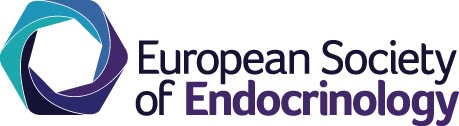 Starling House, 1600 Bristol Parkway North BristolBS34 8YU United Kingdom Date: Dear ECE 2024 Events Team, ECE 2024 Registration – letter of proof of student statusPlease accept this letter as a proof of student status for who is applying for a complimentary student ticket for ECE 2024 and who has not yet selected endocrinology or internal medicine as a specialty. I, ……………………………..…(insert your name), confirm that the applicant …………………………………..(insert name of applicant) is studying for an academic qualification at ……………………………………………. (insert institute/university) I am the applicants (please select one):Tutor LecturerHead of Department Signature